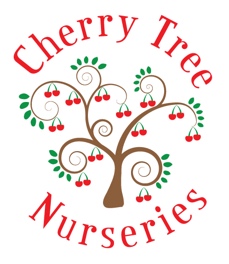 GDPR Policy (Data Protection) Reviewed August 2022The Data Protection Act's rules are quite complex, but at the heart of it are eight common sense rules known as the 'data protection principles'.These principles require any organisation, corporation or governmental body that collects personal information to handle it safely. Anyone collecting personal information must:fairly and lawfully process itprocess it only for limited, specifically stated purposesuse the information in a way that is adequate, relevant and not excessiveuse the information accuratelykeep the information on file no longer than absolutely necessaryprocess the information in accordance with your legal rightskeep the information securenever transfer the information outside the UK without adequate protectionAll organisations collecting and using personal information are legally required to comply with these principles.The law provides stronger protection for more sensitive information - such as your ethnic background, political opinions, religious beliefs, health, sexual life or any criminal history. It is enforced by an independent information commissioner, who can take action against any company or governmental body that fails to protect your information, or that abuses its right to collect and hold that information.Please also read:Privacy notice to parentsPrivacy Notice to employeesWebsite privacy noticeImage use policyAcceptable internet policyData sharing agreementData breach reporting formFor more information visit the Information Commissioner’s Office website: https://ico.org.uk/ ICO registration no: ZA115069To be reviewed August 2023